大同大學餐廳膳食衛生檢查結果檢查時間:110年12月14日(星期二)上午0900-1100時檢查人員:連靜慧營養師、鄭凌憶經理缺失項目: 上週(12月10日)衛生檢查缺失複查，請參閱表1。上週(12月10日)衛生檢查缺失複查和改善狀況照片，請參閱表2。本週個別餐廳缺失統計表，請參閱表3。本週個別餐廳缺失照片，請參閱表4。本週熱藏食物中心溫度檢測照片記錄，請參閱記錄表5。表1. 上週缺失統計表表2.上週檢查缺失改善照片表3.本週個別餐廳缺失統計表表4.本週檢查缺失照片5.本週熱藏食物中心溫度檢測照片記錄敬陳總務長餐廳作業場所衛生管理複檢從業人員衛生管理複檢驗收及儲存衛生管理複檢其他複檢尚志尚志自助餐/中央廚房尚志小食麵尚志真元氣滷味尚志小綿羊快餐尚志哈瓦那義大利麵&焗烤尚志壹而美早餐檯面不潔(已現場改善)ok尚志OA咖啡茶飲經營99早餐經營玉福滷味經營想點驗收表單需標示驗收日期×未送食材留樣至健康中心×經營陳記不使用的籃子需要倒扣,以免累積髒污ok經營八方雲集分裝調味料需標示品名及有效日期×陳記咖哩鐵板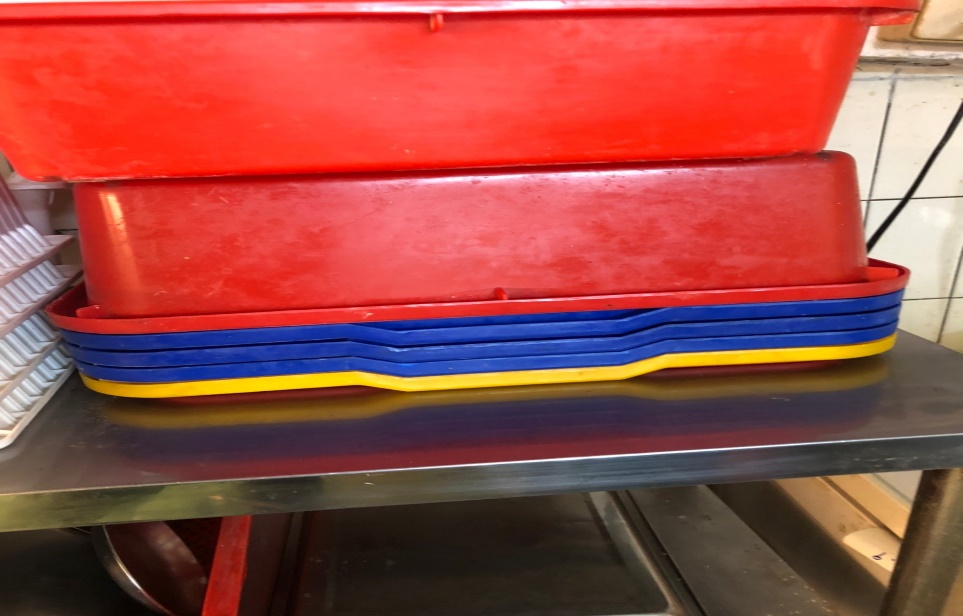 不使用的籃子需要倒扣,以免累積髒污(已改善)想點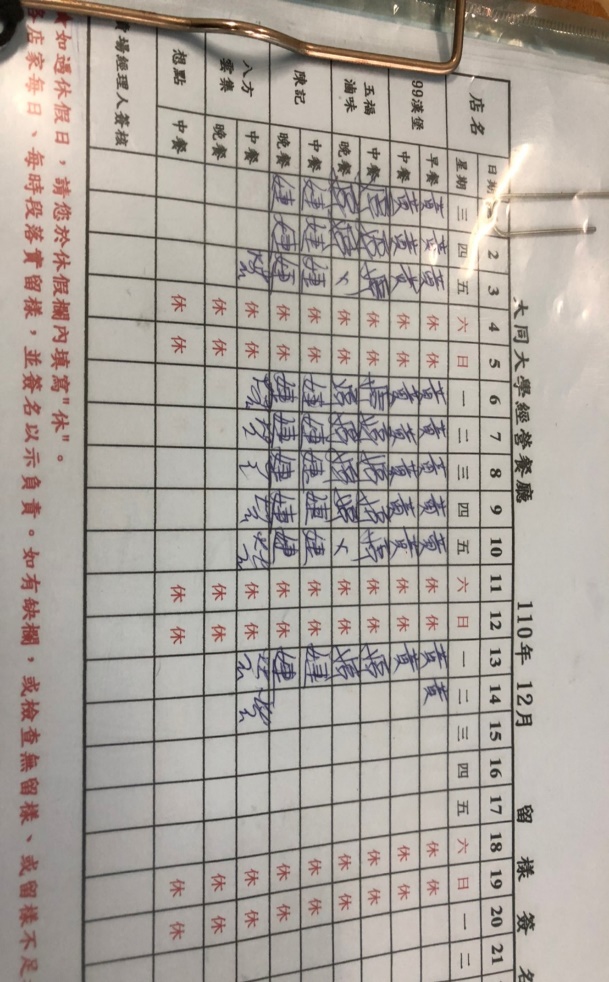 未送食材留樣至健康中心(未改善)八方雲集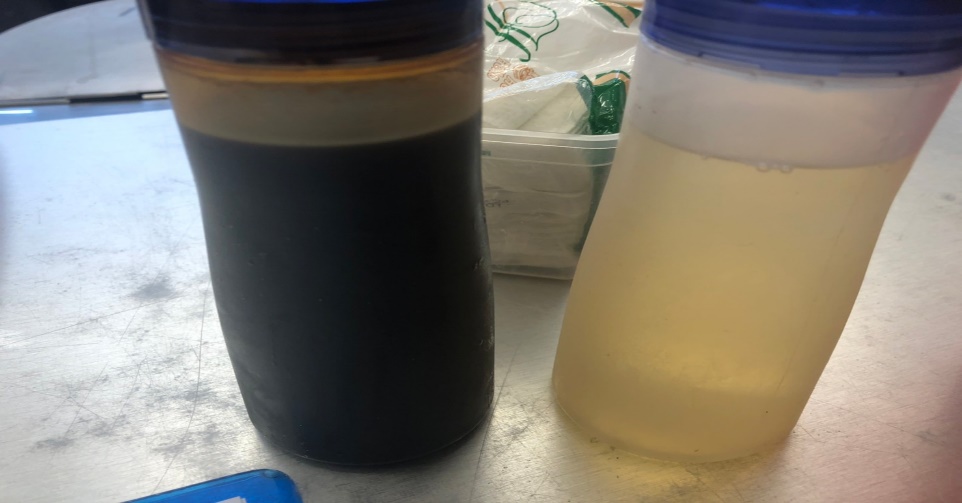 分裝調味料需標示品名及有效日期(未改善)餐廳作業場所衛生管理從業人員衛生管理驗收及儲存衛生管理其他尚志尚志自助餐/中央廚房檸檬汁開封後需要冷藏保存(已現場改善)尚志小食麵鋼盆可放入籃子內可保持乾淨尚志真元氣滷味尚志小綿羊快餐尚志哈瓦那義大利麵&焗烤尚志壹而美早餐檯面油膩尚志OA咖啡茶飲經營99早餐經營玉福滷味冷藏庫面板不潔經營想點衛生自主管理表12/10和12/13未填寫經營陳記咖哩鐵板蓋子不潔經營八方雲集鞋子不可放置於工作場所冷藏庫面板不潔小食麵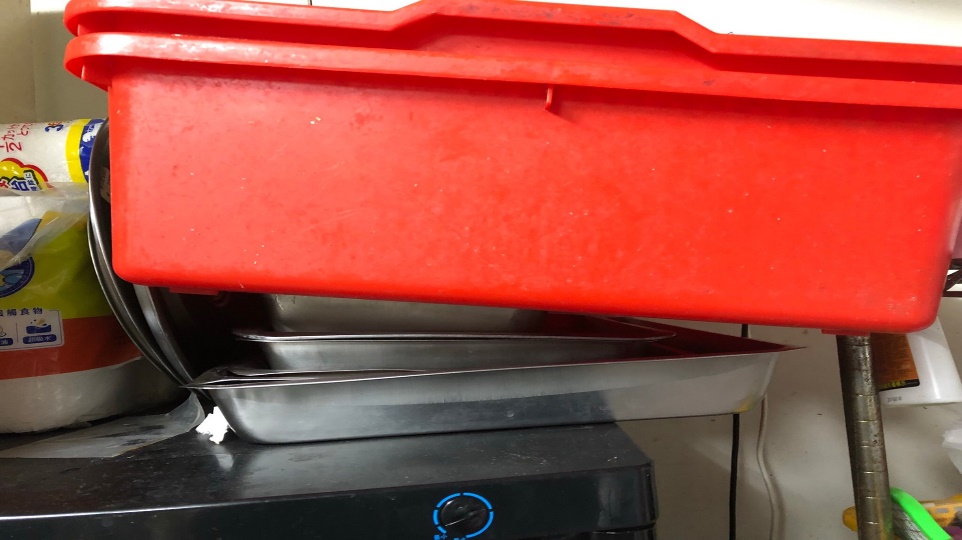 鋼盆可放入籃子內可保持乾淨壹而美早餐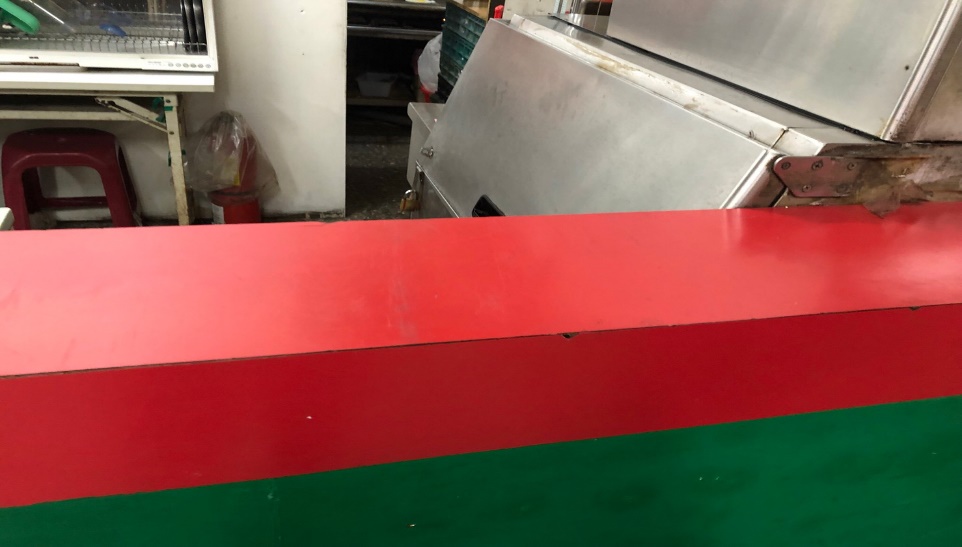 檯面油膩想點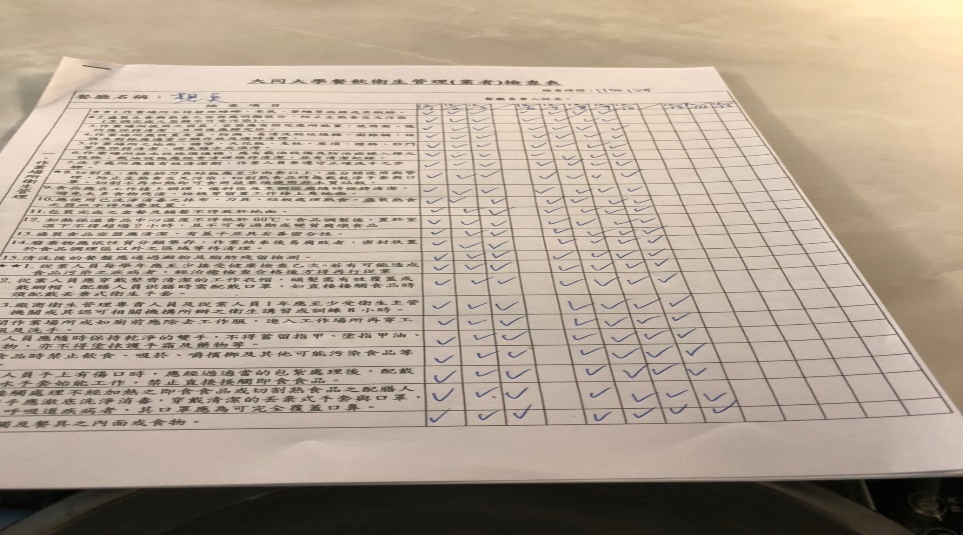 衛生自主管理表12/10和12/13未填寫陳記咖哩鐵板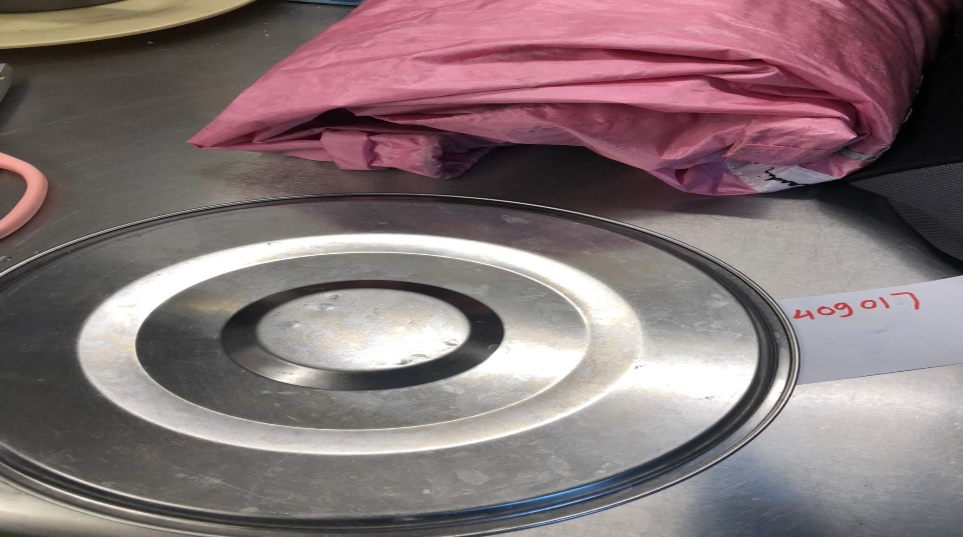 蓋子不潔八方雲集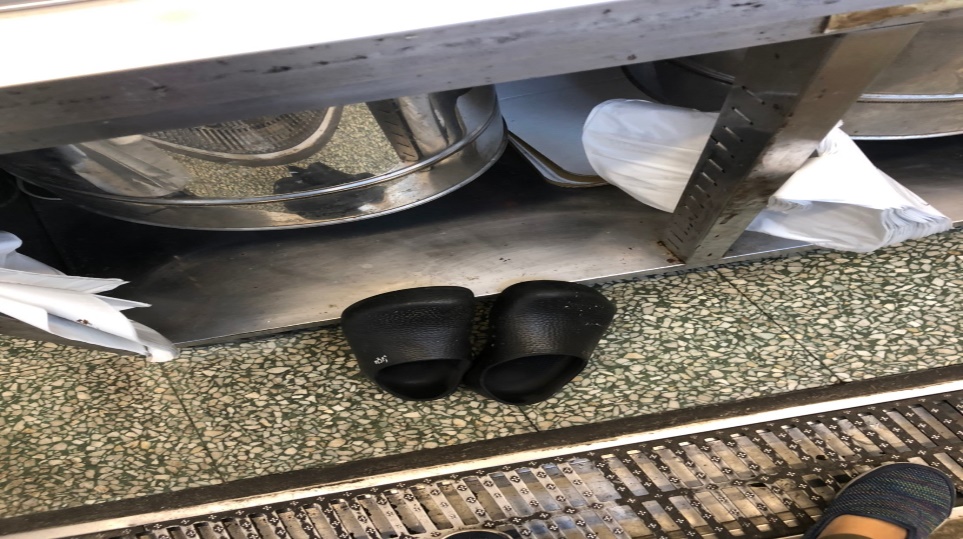 鞋子不可放置於工作場所八方雲集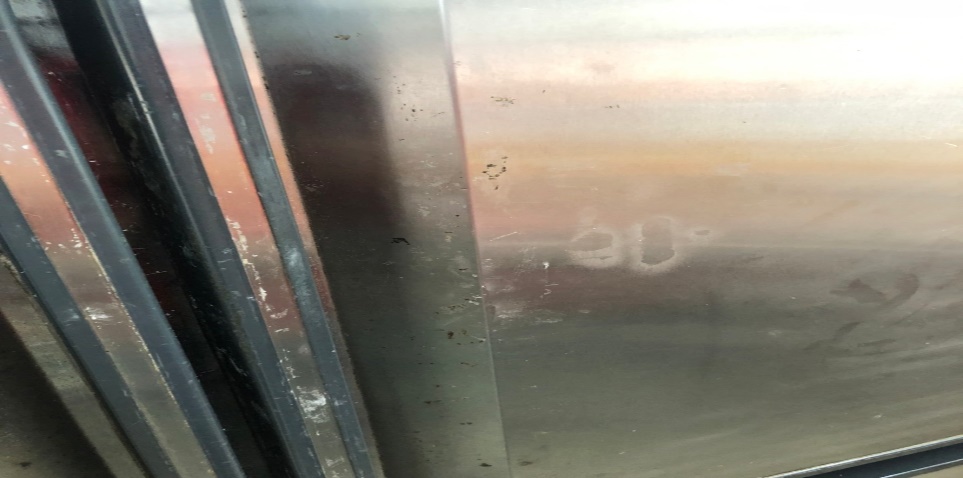 冷藏庫面板不潔玉福滷味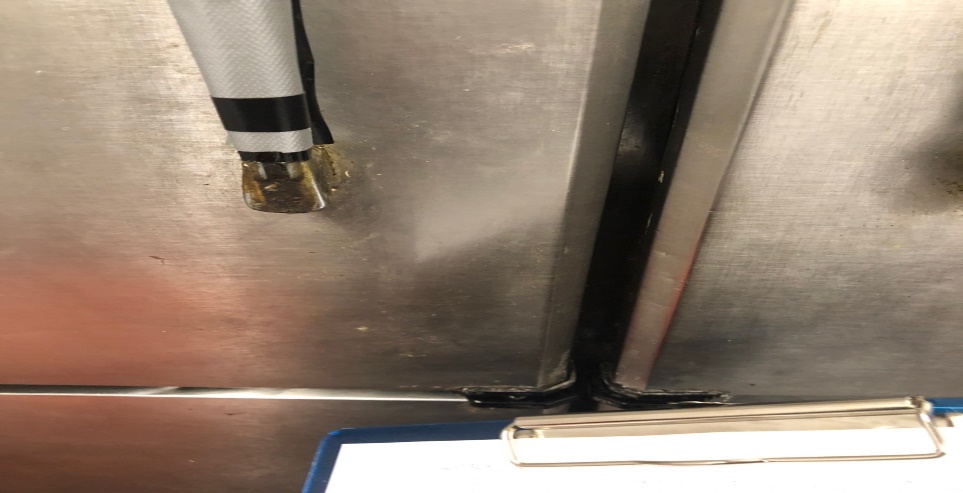 冷藏庫面板不潔餐廳/菜餚照片中心溫度尚志自助餐/中央廚房豬柳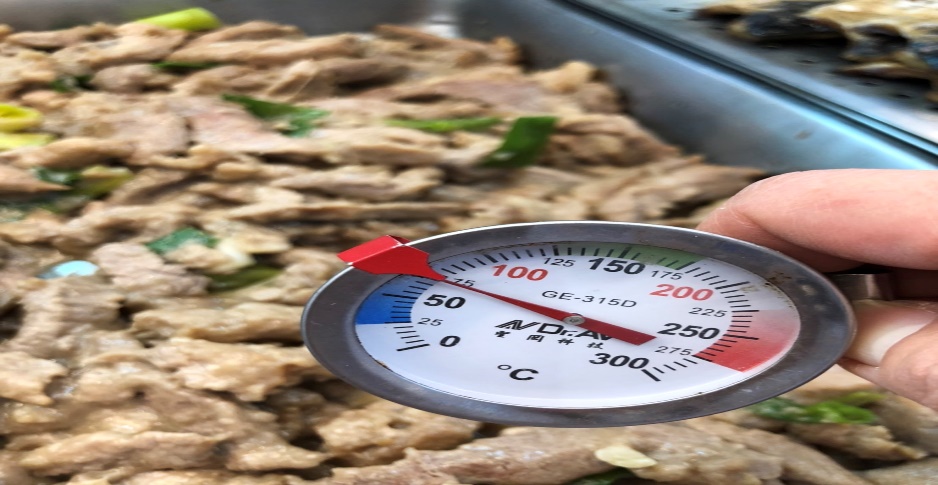 70℃ 承辦人總務處組長總務長